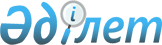 О внесении изменений в единую Товарную номенклатуру внешнеэкономической деятельности Таможенного союза и Единый таможенный тариф Таможенного союза в отношении отдельных видов целлюлозного полотна
					
			Утративший силу
			
			
		
					Решение Коллегии Евразийской экономической комиссии от 12 марта 2013 года № 36. Утратило силу решением Коллегии Евразийской экономической комиссии от 17 августа 2021 года № 100.
      Сноска. Решение утратило силу Решением Коллегии Евразийской экономической комиссии от 17.08.2021 № 100 (порядок введения в действие см. п.2).
      Коллегия Евразийской экономической комиссии решила:
      1. Внести в единую Товарную номенклатуру внешнеэкономической деятельности Таможенного союза и Единый таможенный тариф Таможенного союза (приложение к Решению Совета Евразийской экономической комиссии от 16 июля 2012 г. № 54) следующие изменения:
      а) исключить из единой Товарной номенклатуры внешнеэкономической деятельности Таможенного союза подсубпозиции согласно приложению № 1;
      б) включить в единую Товарную номенклатуру внешнеэкономической деятельности Таможенного союза подсубпозиции согласно приложению № 2;
      в) установить ставки ввозных таможенных пошлин Единого таможенного тарифа Таможенного союза согласно приложению № 3;
      г) дополнить примечания к единой Товарной номенклатуре внешнеэкономической деятельности Таможенного союза примечанием 15 следующего содержания:
      "15) Технические параметры должны быть подтверждены соответствующей записью в акте заводских испытаний.".
      2. Настоящее Решение вступает в силу по истечении 30 календарных дней с даты его официального опубликования. ПОДСУБПОЗИЦИИ,
исключаемые из единой Товарной номенклатуры внешнеэкономической деятельности Таможенного союза ПОДСУБПОЗИЦИИ,
включаемые в единую Товарную номенклатуру внешнеэкономической деятельности Таможенного союза СТАВКИ
ввозных таможенных пошлин Единого таможенного тарифа Таможенного союза
					© 2012. РГП на ПХВ «Институт законодательства и правовой информации Республики Казахстан» Министерства юстиции Республики Казахстан
				
Председатель
В.Б. ХристенкоПРИЛОЖЕНИЕ № 1
к Решению Коллегии
Евразийской экономической комиссии
от 12 марта 2013 г. № 36
Код ТН ВЭД
Наименование позиции
Доп.
ед. изм.
4803 00 310 0
– – не более 25 г
–
4818 90 900 0
– – прочие
–ПРИЛОЖЕНИЕ № 2
к Решению Коллегии
Евразийской экономической комиссии
от 12 марта 2013 г. № 36
Код ТН ВЭД
Наименование позиции
Доп.
ед. изм.
4803 00 310
– – не более 25 г:
4803 00 310 1
– – – полотно из целлюлозных волокон исключительно акации (58 – 62 мас.%) и эвкалипта (38 – 42 мас.%), негофрированное, нетисненое, неперфорированное, с неокрашенной поверхностью, ненапечатанное, в рулонах диаметром не менее 100 см, но не более 150 см, шириной более 36 см, но не более 150 см, массой не менее 45 кг, но не более 400 кг15)
–
4803 00 310 9
– – – прочие
–
4818 90 900
– – прочие:
4818 90 900 1
– – – крепированное полотно массой 1 м2 каждого слоя не более 25 г из целлюлозных волокон исключительно акации (58 – 62 мас.%) и эвкалипта (38 – 42 мас.%), негофрированное, нетисненое, неперфорированное, с неокрашенной поверхностью, ненапечатанное, в рулонах диаметром не менее 100 см, но не более 150 см, шириной не менее 20 см, но не более 25 см, массой не менее 45 кг, но не более 100 кг15)
–
4818 90 900 9
– – – прочие
–ПРИЛОЖЕНИЕ № 3
к Решению Коллегии
Евразийской экономической комиссии
от 12 марта 2013 г. № 36
Код
ТН ВЭД
Наименование позиции
Ставка ввозной таможенной пошлины (в процентах от таможенной стоимости либо в евро, либо в долларах США)
4803 00 310 1
– – – полотно из целлюлозных волокон исключительно акации 
(58 – 62 мас.%) и эвкалипта 
(38 – 42 мас.%), негофрированное, нетисненое, неперфорированное, 
с неокрашенной поверхностью, ненапечатанное, в рулонах диаметром не менее 100 см, но 
не более 150 см, шириной более 
36 см, но не более 150 см, массой не менее 45 кг, но не более 400 кг15)
0
4803 00 310 9
– – – прочие
15
4818 90 900 1
– – – крепированное полотно массой 1 м2 каждого слоя не более 25 г из целлюлозных волокон исключительно акации (58 – 62 мас.%) и эвкалипта (38 – 42 мас.%), негофрированное, нетисненое, неперфорированное, с неокрашенной поверхностью, ненапечатанное, в рулонах диаметром не менее 100 см, но не более 150 см, шириной не менее 20 см, но не более 25 см, массой не менее 45 кг, но не более 100 кг15)
0
4818 90 900 9
– – – прочие
10